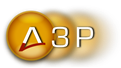 ДРЖАВЕН ЗАВОД ЗА РЕВИЗИЈАENTI SHTETËROR I REVIZIONITSTATE AUDIT OFFICE П Р И Ј А В Аза вработување во Државен завод за ревизијаЛИЧНИ ПОДАТОЦИОБРАЗОВАНИЕРАБОТНО ИСКУСТВОДРУГИ ПОСЕБНИ УСЛОВИИЗЈАВАПОДАТОЦИ ЗА ПОДНОСИТЕЛОТ НА ПРИЈАВАТАПотпис Датум на поднесувањеБрој на огласИме и презимеЕМБГАдреса и место на живеењеПрипадност на заедницаДржавјанин на РМ           да                                        неКонтакт телефонелектронска адреса на кандидатотОбразовна институцијаНасока на завршенообразование Степен на образование/кредитиРаботно искуство           да                                        неВкупен работен стаж       години                          месециРаботно искуство во струката       години                          месециОбласт во која е стекнатоработното искуствоДруги посебни услови /поседување сертификати/лиценци/дозволиИзјавувам под морална, материјална и кривична одговорност, дека податоците наведени во оваа пријава се веродостојни. Се согласувам личните податоци наведени во пријавата да се користат исклучиво за цели на постапката на вработување во Државен завод за ревизија.